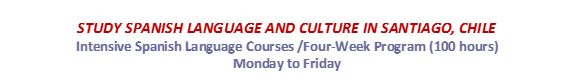 Universidad Mayor has a Spanish Program for Foreign Students at this time. The level of Spanish-language proficiency of foreign exchange students in international exchange programs must be good enough for the students to succeed both socially and academically in Chile.  At Universidad Mayor, international students can take an intensive course of one-month Spanish classes (100 hours).  The Intensive Spanish Course as a Second Language Program consists of a cultural and linguistic immersion set within the Chilean context. By way of systematic and practical classes, students will acquire the tools to become proficient in both written and spoken Spanish. There are three levels: Beginners, Intermediate and Superior/ 100 hours of class over 4 weeks (5 hours a day).Complete el Formulario por computador, NO A LETRA IMPRENTA /Fill the Application Form by computer NOT HAND WRITINGPayment:Course: You can pay at your arrival at Universidad Mayor with international credit cards: Visa, Master Card, Dinners Club and American Express or Chilean pesos.	Contact Information:Javiera.palma@umayor.clUNIVERSIDAD MAYOR / PROGRAMA DE MOVILIDAD ESTUDIANTIL INTERNACIONALUNIVERSIDAD MAYOR / INTERNATIONAL STUDENT MOBILITY PROGRAM  YearDate/SemesterDeadline Registration2022nd Semester: From June 26th to July 22ndApril 27th, 2022.20231st Semester: From January 21st to February 15thNovember 16th, 2022.Costs IncludeCourse FeeSpanish Immersion Course ProgramCourse Materials Access to Internet  / Library / Cafeteria    Note: Medical Insurance is not includedTUITION: US$ 700.-INTENSIVE SPANISH COURSE REGISTRATION FORM/ FORMULARIO DE REGISTRO DEL CURSO INTENSIVO DE ESPAÑOLFemaleNOMBRE/Given NameAPELLIDOS/Last NameMaleUniversidad de Origen / Home UniversityPaís / CountryE-mail 1Pasaporte N°/Passport (Mandatory)Pasaporte N°/Passport (Mandatory)Pasaporte N°/Passport (Mandatory)dd      mm      aa      E-mail 2Fecha de Nacimiento/Date of BirthFecha de Nacimiento/Date of BirthFecha de Nacimiento/Date of BirthSELECCIÓN DE CURSO/ COURSE SELECTIONSELECCIÓN DE CURSO/ COURSE SELECTIONSELECCIÓN DE CURSO/ COURSE SELECTIONINTENSIVE COURSE : 4 weeks / 100 hours / 6 ECTSClass one month prior beginning academic semesterJanuary – FebruaryINTENSIVE COURSE : 4 weeks / 100 hours / 6 ECTSClass one month prior beginning academic semesterJune  - JulyREGULAR COURSE: 40 hrs / 3 ECTSClasses during academic semester (March to July or August to November)INFORMACIÓN ADICIONAL / ADITIONAL INFORMATIONINFORMACIÓN ADICIONAL / ADITIONAL INFORMATIONINFORMACIÓN ADICIONAL / ADITIONAL INFORMATIONHave you ever had Spanish Instruction?Yes  No  If so, how long have you received Spanish Instructions?Hours        Semester      COSTO DEL CURSO/ COURSE COSTIntensive Spanish Course (100 hours) U$ 700